Homophobiahas no place in our schoolBiphobia hasno place in our schoolTransphobiahas no place in our schoolThere are nooutsiders in our schoolBe proud ofwho you areLGBT+equality is everyone's issueBeing gaywon't get in the way of having an awesome lifeBeingnon-binary won't get in the way of having an awesome lifeBeing bisexualwon't get in the way of having an awesome lifeBeing transwon't get in the way of having an awesome lifeBeing a lesbianwon't get in the way of having an awesome lifeThere isn'tone way to be gayThere isn'tone way to be straightThere isn'tone way to be transThere isn'tone way to be bisexualThere isn'tone way to be non-binaryThere isn'tone way to be a lesbianThere isn'tone way to be LGBT+There isn'tone way to be a girlThere isn'tone way to be a boyLife wouldbe boring if we were all the sameBe yourself,everyone else is already takenIt's illegalto discriminate against LGBT+ peopleBeing gayis something to be celebratedBeing a lesbianis something to becelebratedBeing bisexualis something to be celebratedBeing transis something to be celebratedBeingnon-binary is something to be celebratedBeing LGBT+is something to be celebratedNo subjectsare just for girlsNo subjectsare just for boysLGBT+ secondaryschool pupils are twice as likely to feel lonely on a daily basis and more than twice as likely to worry about their mental healthon a daily basisTogether we can change that1 in 4 LGBT+ secondaryschool pupils people are experiencing daily tensions in the place they are livingTogether we can change that7 in 10 LGBT+secondary school pupils say their mental health has worsened since the pandemic beganTogether we can change thatAlmost half ofsecondary school pupils in the UK say they have received little to no positive messaging at school about being LGBT+ in the past yearTogether we can change thatRina Sawayama wasnominated for the BRITs Rising Star Award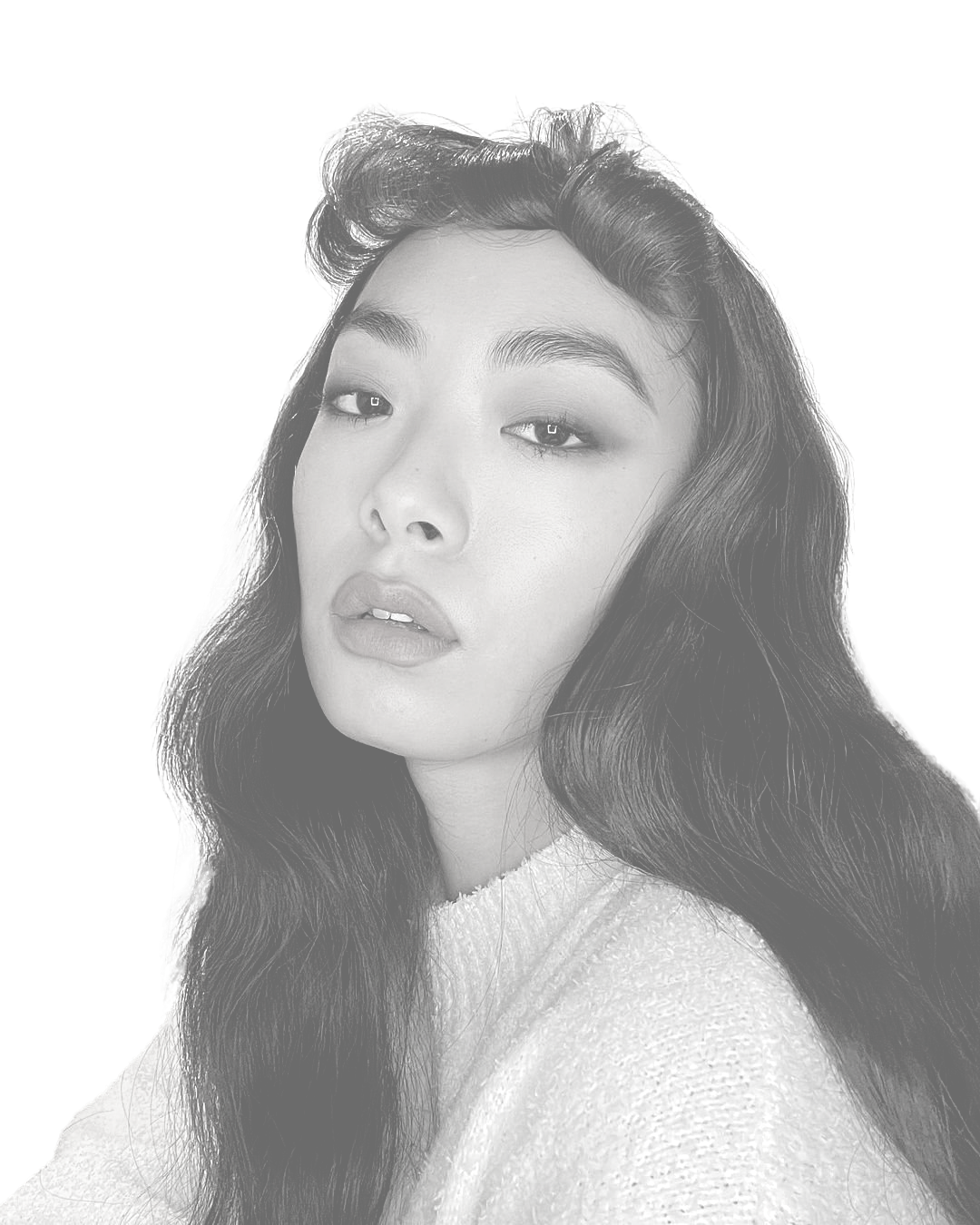 and she’s pansexual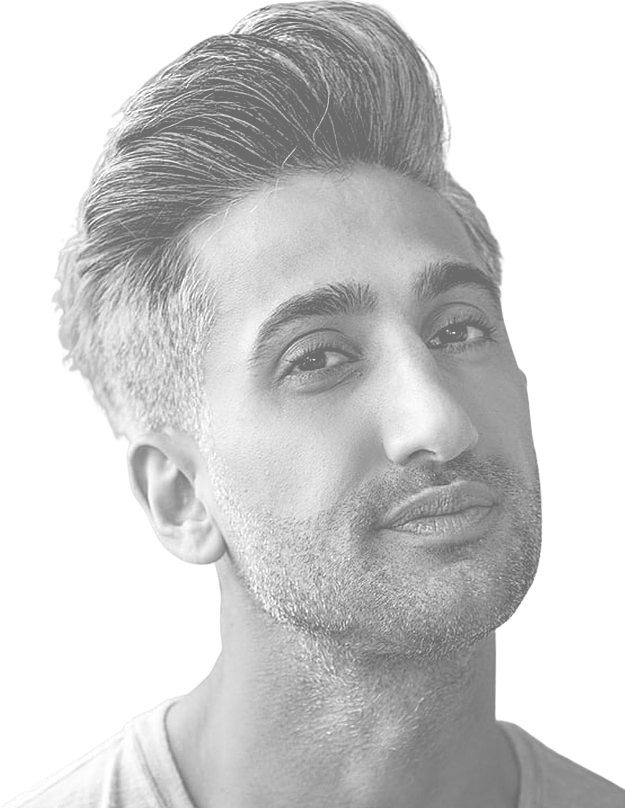 Tan France starsin Queer Eye and Next in Fashionand he’s gayNikki De Jagerhas over 13 million subscribers on YouTube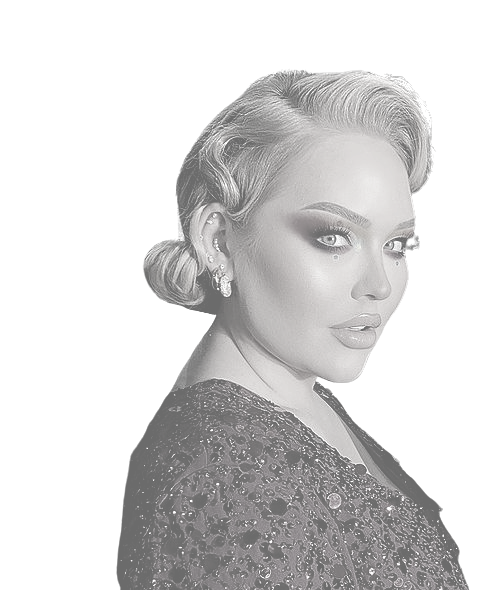 and she’s transSam Smith haswon four Grammy Awards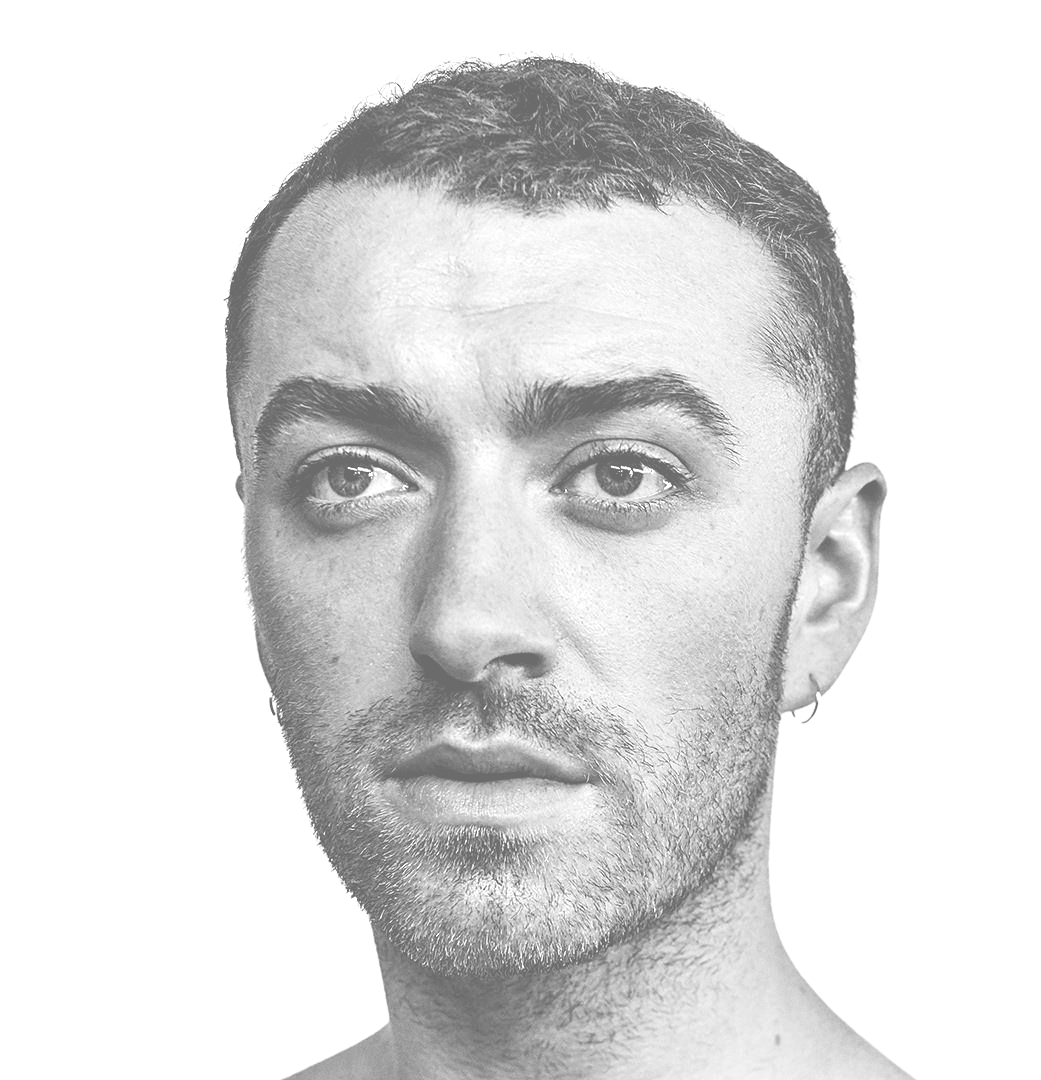 andChella Man stars inthe DC Universe series, Titans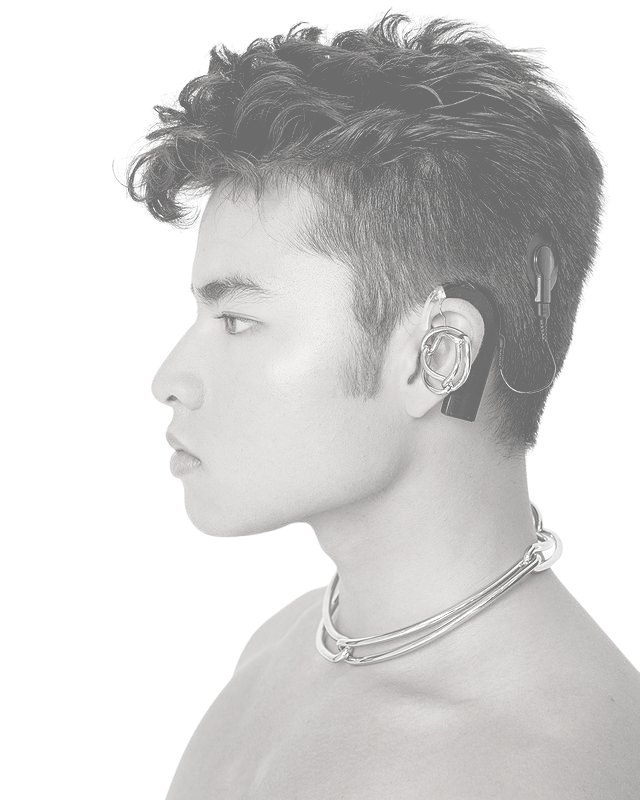 and he's transNicky Bandiniis a sports writer and broadcaster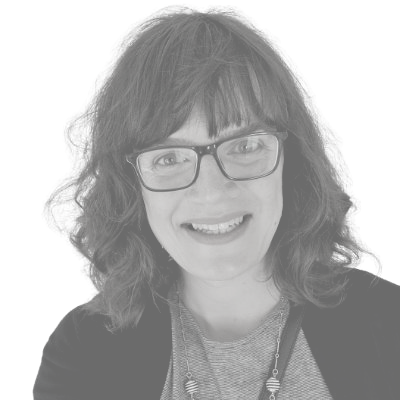 and she's transMhairi Black isa Scottish MP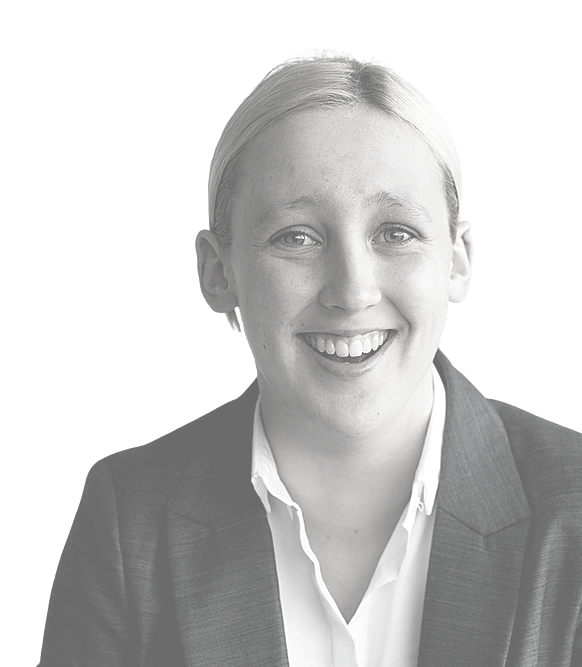 and she's a lesbianTim Cook is the CEOof Apple, the most valuable company in the world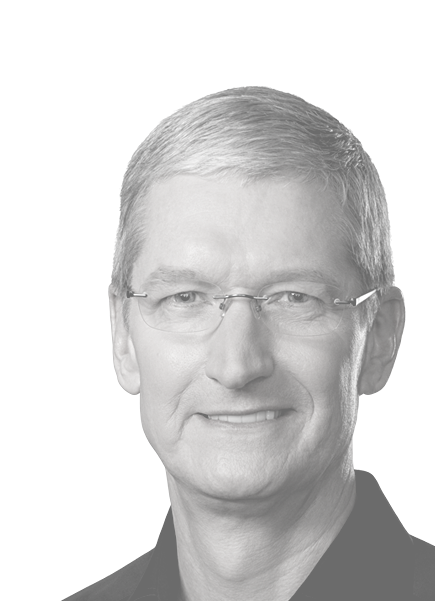 and he's gayFrank Ocean is aGrammy-winning artist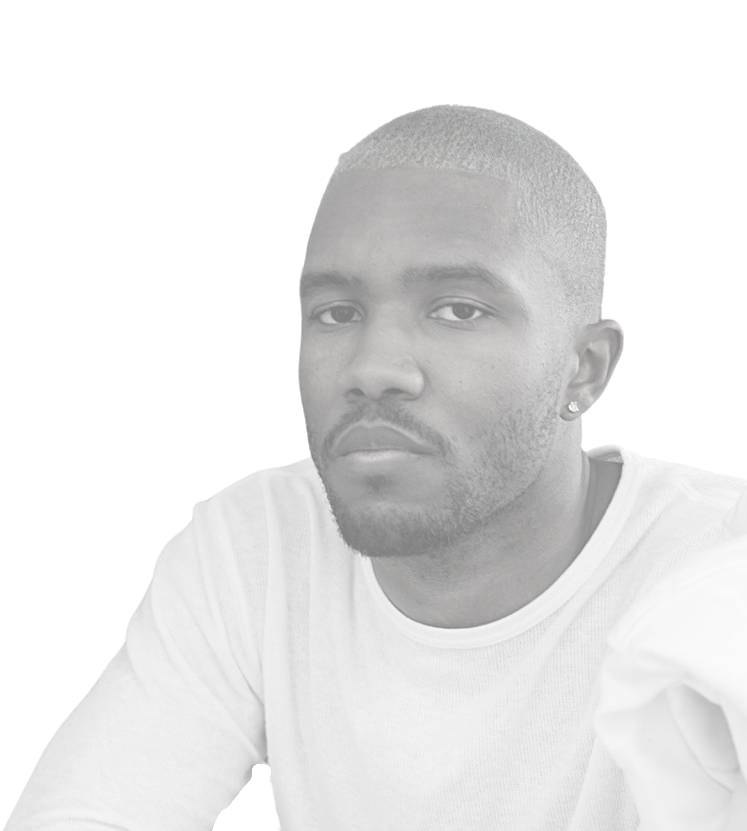 and he's bisexualLaverne Cox starredin Orange is the New Black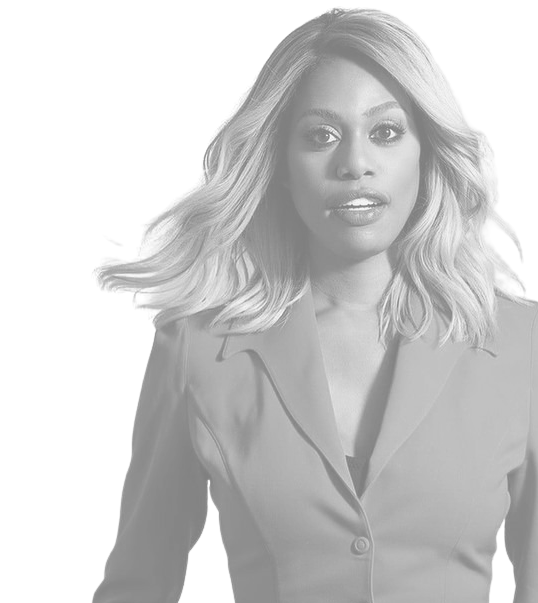 and she's transBen Hunte is a BBCnews correspondent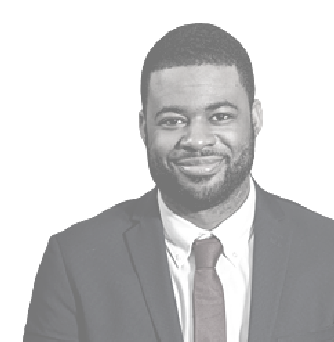 and he's gayElliot Page starred inthe X-Men films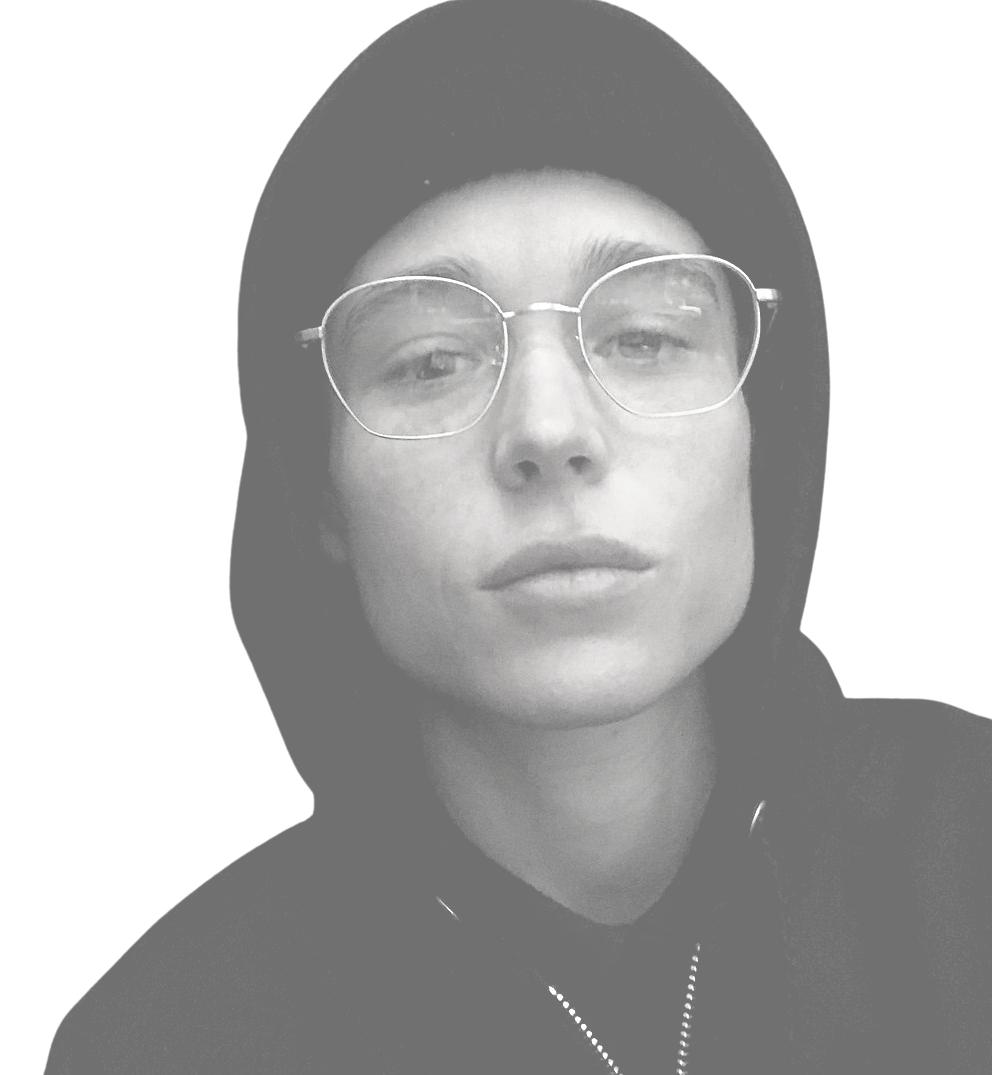 and he's transFara Williams playsfootball for England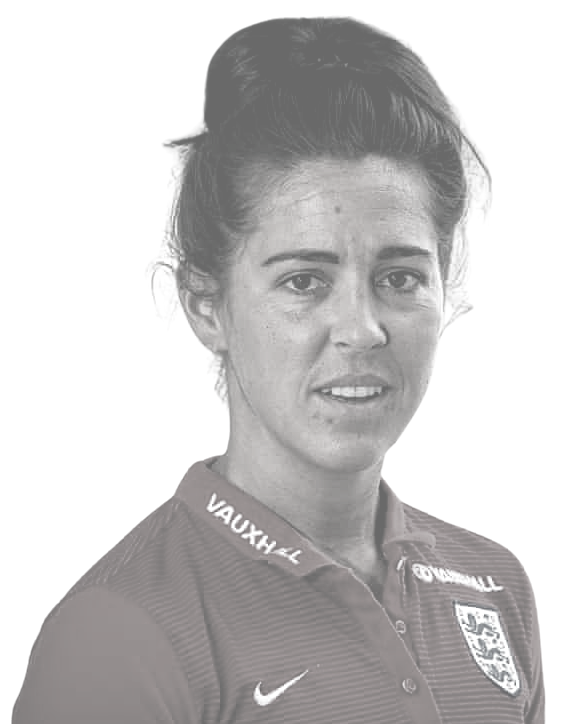 and she's a lesbian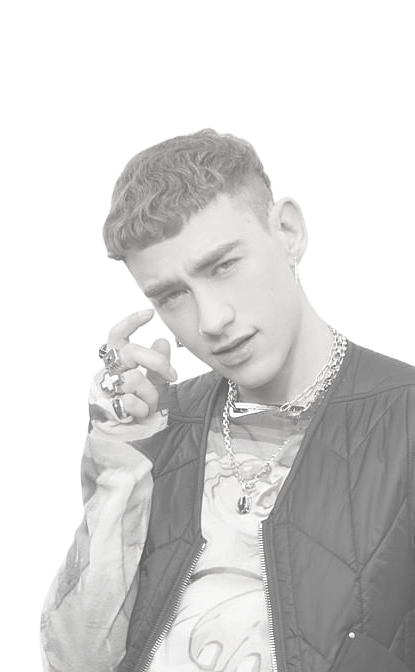 Olly Alexander is asuccessful pop artist and actorand he's gayJonathan Baileystars in Netflix's most watched show ever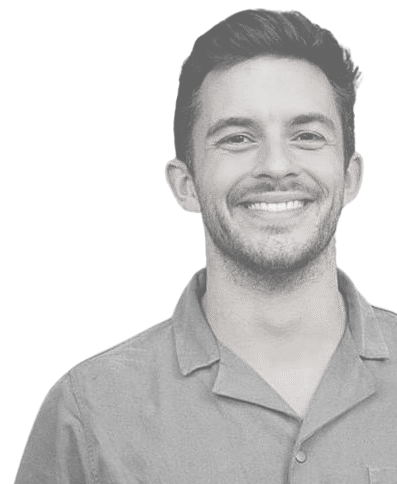 and he's gayLevi Davis playsPremiership Rugby for England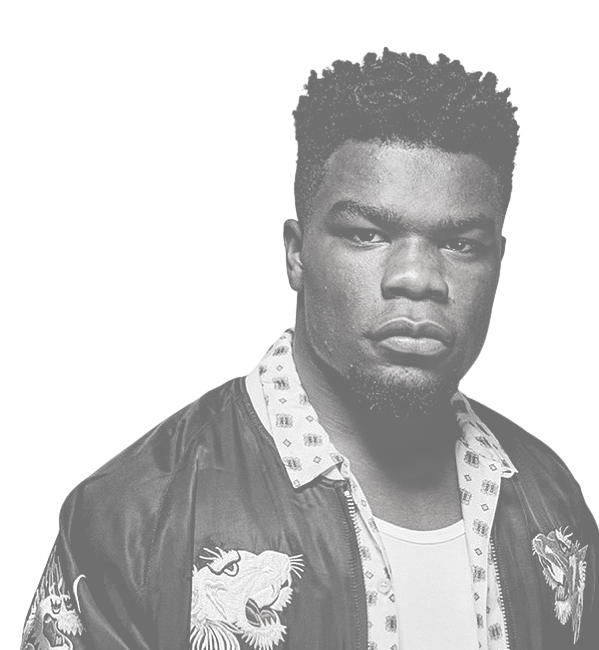 and he's bisexualJoe Lycett is ahugely successful comedian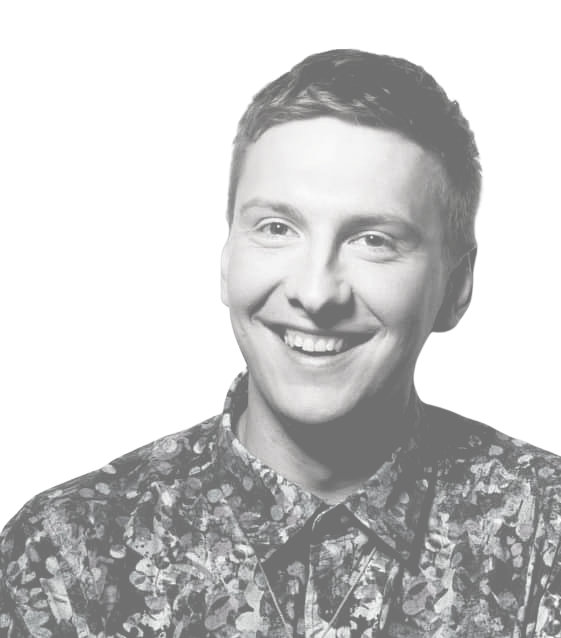 and he's pansexualStephanie Beatrizstars in Brooklyn Nine-Nine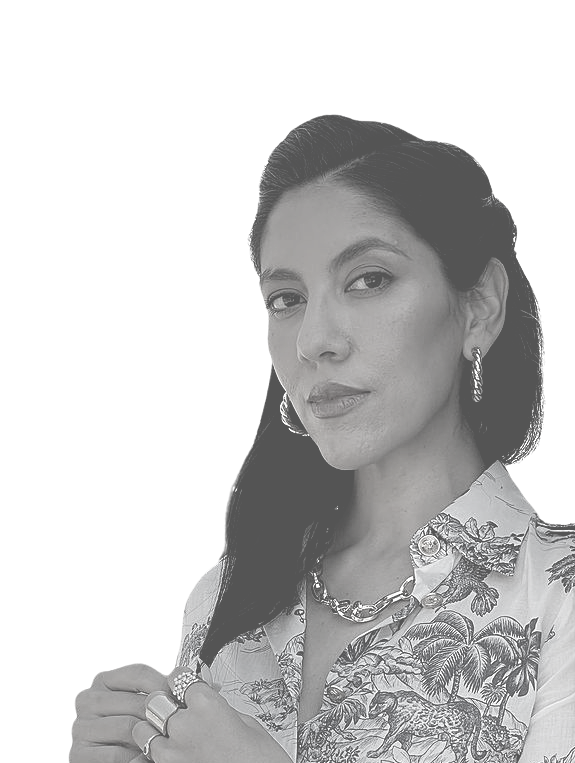 and she's bisexual